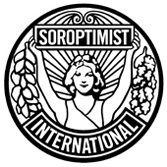 Indbydelses til SI Hernings fødselsdagsmøde/klubmødeden 25. oktober 2021 kl. 18.30 på Hotel Eyde. - Blue hour fra kl. 18.00	                                             PROGRAM:Vi starter med en tapas-tallerken – pris 195, - kr. + drikkevarer.Go´ dag og farvel til nye og afgående bestyrelsesmedlemmer3 min. Meddelelser.Foredrag med  ”Lone Holm” – med udgangspunkt i hendes bog ”Vejen tilbage”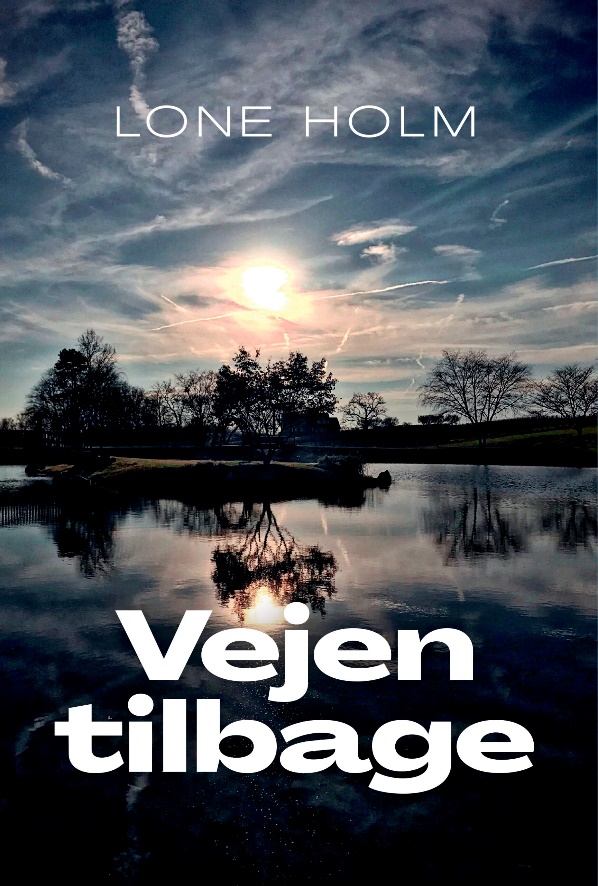 Gæster er meget velkomne. (husk i givet fald tilmelding for dem specielt)Afbud til klubmester på Siklubmester@gmail.com senest fredag den d. 22.okt.På BestyrelsesvegneInga